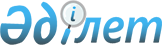 Қазығұрт ауданы әкімдігінің 2020 жылғы 5 ақпандағы № 25 "Қауымдық сервитут белгілеу туралы" қаулысына өзгеріс енгізу туралыТүркістан облысы Қазығұрт ауданы әкiмдiгiнiң 2022 жылғы 30 маусымдағы № 190 қаулысы
      Қазақстан Республикасының 2003 жылғы 20 маусымдағы Жер кодексінің 17 бабының 5-1) тармақшасына және 69 бабының 4 тармағына, "Қазақстан Республикасындағы жергілікті мемлекеттік басқару және өзін-өзі басқару туралы" Қазақстан Республикасының 2001 жылғы 23 қаңтардағы Заңының 31 бабының 1 тармағы 10) тармақшасына сәйкес, Қазығұрт ауданының әкімдігі ҚАУЛЫ ЕТЕДІ:
      1. Қазығұрт ауданы әкімдігінің 2020 жылғы 5 ақпандағы № 25 "Қауымдық сервитут белгілеу туралы" қаулысына (Нормативтік құқықтық актілердің мемлекеттік тіркеу тізілімінде № 5399 болып тіркелген, Қазақстан Республикасы нормативтік құқықтық актілерінің эталондық бақылау банкінде 2020 жылғы 10 ақпанда электрондық түрде жарияланған) мынадай өзгеріс енгізілсін:
      2 тармақ алынып тасталсын.
      2. Осы қаулының орындалуын бақылау аудан әкімінің орынбасары Т.Қалымбетовке жүктелсін.
      3. Осы қаулы оның алғашы ресми жарияланған күнінен кейін күнтізбелік он күн өткен соң қолданысқа енгізіледі.
					© 2012. Қазақстан Республикасы Әділет министрлігінің «Қазақстан Республикасының Заңнама және құқықтық ақпарат институты» ШЖҚ РМК
				
      Аудан әкімі

А. Абдуллаев
